RESULTADO – TOMADA DE PREÇO023510EM50604HEAPA2O Instituto de Gestão e Humanização – IGH, entidade de direito privado e sem fins lucrativos,classificado como Organização Social, vem tornar público o resultado da Tomada de Preços, com afinalidade de adquirir bens, insumos e serviços para o HEAPA - Hospital Estadual de Aparecida deGoiânia, com endereço à Av. Diamante, s/n - St. Conde dos Arcos, Aparecida de Goiânia/GO, CEP:74.969-210.Art. 10º Não se exigirá a publicidade prévia disposta no artigoII. EMERGÊNCIA: Nas compras ou contratações realizadas em caráter de urgência ou emergência,caracterizadas pela ocorrência de fatos inesperados e imprevisíveis, cujo não atendimento imediatoseja mais gravoso, importando em prejuízos ou comprometendo a segurança de pessoas ouequipamentos, reconhecidos pela administração.Bionexo do Brasil LtdaRelatório emitido em 05/10/2023 07:53CompradorIGH - HUAPA - HOSPITAL DE URGÊNCIA DE APARECIDA DE GOIÂNIA (11.858.570/0004-86)AV. DIAMANTE, ESQUINA C/ A RUA MUCURI, SN - JARDIM CONDE DOS ARCOS - APARECIDA DE GOIÂNIA,GO CEP: 74969-210Relação de Itens (Confirmação)Pedido de Cotação : 316275217COTAÇÃO Nº 50604 - QUIMICOS - HEAPA OUT/2023Frete PróprioObservações: *PAGAMENTO: Somente a prazo e por meio de depósito em conta PJ do fornecedor. *FRETE: Sóserão aceitas propostas com frete CIF e para entrega no endereço: AV. DIAMANTE, ESQUINA C/ A RUA MUCURI,JARDIM CONDE DOS ARCOS, AP DE GOIÂNIA/GO CEP: 74969210, dia e horário especificado. *CERTIDÕES: AsCertidões Municipal, Estadual de Goiás, Federal, FGTS e Trabalhista devem estar regulares desde a data da emissãoda proposta até a data do pagamento. *REGULAMENTO: O processo de compras obedecerá ao Regulamento deCompras do IGH, prevalecendo este em relação a estes termos em caso de divergência.Tipo de Cotação: Cotação EmergencialFornecedor : Todos os FornecedoresData de Confirmação : TodasValidade CondiçõesFaturamento Prazo deFornecedordadeFreteObservaçõesMínimoEntregaProposta PagamentoPEDIDO SOMENTE SERA ATENDIDO A PRAZOMEDIANTE ANALISE DE CREDITO VALIDACAO DODEP FINANCEIRO E APOS CONFIRMACAO DEDISPONIBILIDADE DO ESTOQUE | ||NOTAS PARAO ESTADO DE SAO PAULO SERAO FATURADOSPELO CNPJ 14.115.388 0004 23 E PARA BRASILIAPELO CNPJ 14.115.388 0002 61 CONTATO DOVENDEDOR: (62)99499 1714Ello Distribuicao Ltda - EppGOIÂNIA - GOWebservice Ello Distribuição -(62) 4009-2100comercial@ellodistribuicao.com.brMais informações1 dias apósconfirmação1R$ 200,000008/10/202330 ddlCIFTELEVENDAS3@ELLODISTRIBUICAO.COM.BRProgramaçãode EntregaPreço PreçoUnitário FábricaValorTotalProdutoCódigoFabricante Embalagem Fornecedor Comentário JustificativaRent(%) QuantidadeUsuárioCHLORCLEARCLOREXIDINADaniellyEvelynPereira DaCruzCLOREXIDINASOLUCAOAQUOSA ACHLORCLEARCLOREXIDINA2% AQUOSA100ML -2% AQUOSA ;1 e 2 - Não100ML atingeElloDistribuicaoLtda - EppR$R$R$318,0000132457---111120 FrascoVICPHARMAIND ECOMERCIOLTDAfaturamento 2,6500 0,0000mínimo.2% 100ML -FRASCOVICPHARMA04/10/202316:39SOLUCAOSOLUCAOBASICAHEMODIAP/HEMOD.BICARBONATODE SODIO8.4% 5000ML 38983(GALÃO C/ 5L)-DaniellyEvelynPereira DaCruzSOLUCAOBASICAHEMODCPHDBA0000286L, SALBEGOElloDistribuicaoLtda - EppCPHDBA000028R$R$R$2-120 Unidade6L NIPRO19,0000 0,00002.280,0000MEDICAL CORPPRODMEDICOS LTDA04/10/202316:48PROPORCAO:1:1,23:32,77SOLUCAOACIDAHEMODIACPHDAC0000456,2L NIPROMEDICAL CORPPRODDaniellyEvelynPereira DaCruzSOLUCAOP/HEMOD.FRAC. ACIDA(NACL+ASSO)SOLUCAOACIDAHEMODIACPHDAC0000456,2L -ElloDistribuicaoLtda - EppR$R$R$338980-100 Unidade21,0000 0,00002.100,00005000ML - F304/10/202316:48ACIDA 1:34SALBEGOMEDICOS LTDATotalParcial:R$340.04.698,0000Total de Itens da Cotação: 3Total de Itens Impressos: 3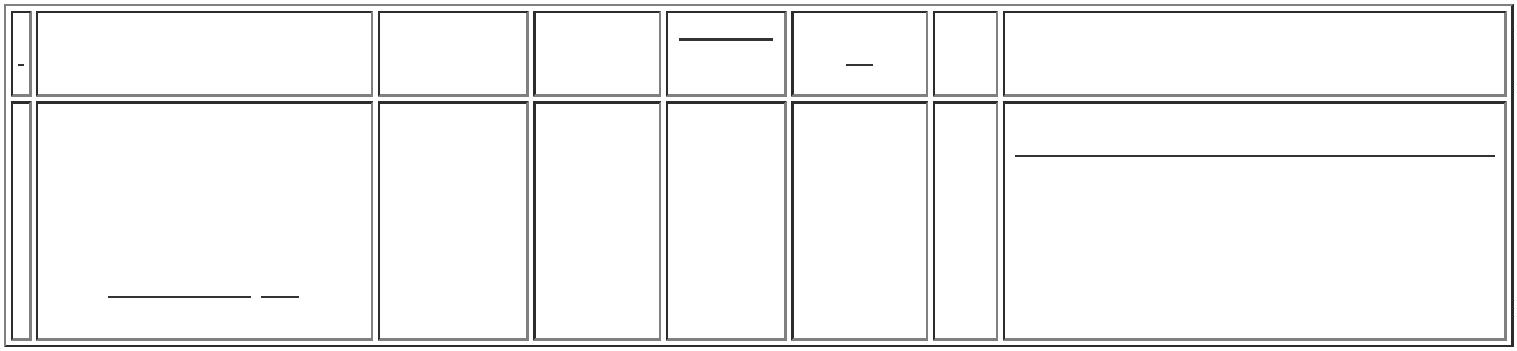 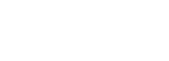 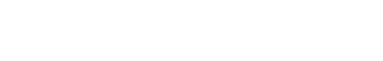 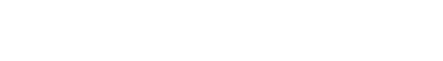 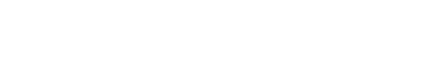 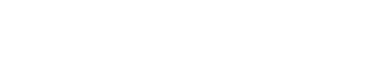 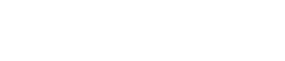 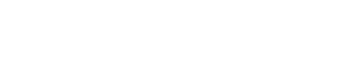 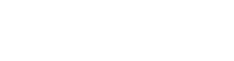 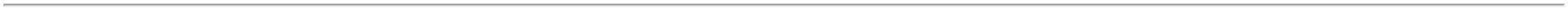 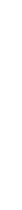 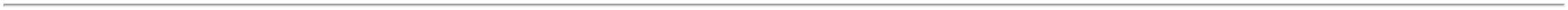 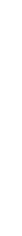 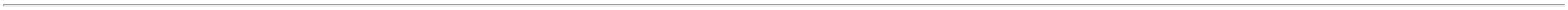 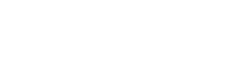 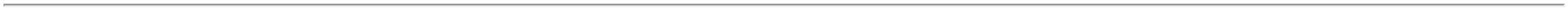 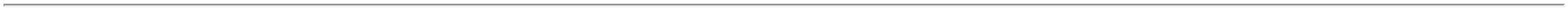 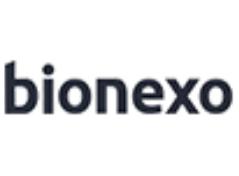 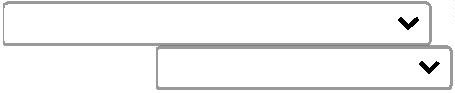 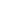 TotalGeral:R$340.04.698,0000Clique aqui para geração de relatório completo com quebra de página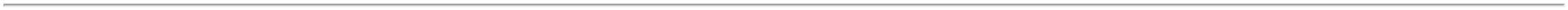 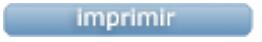 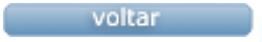 